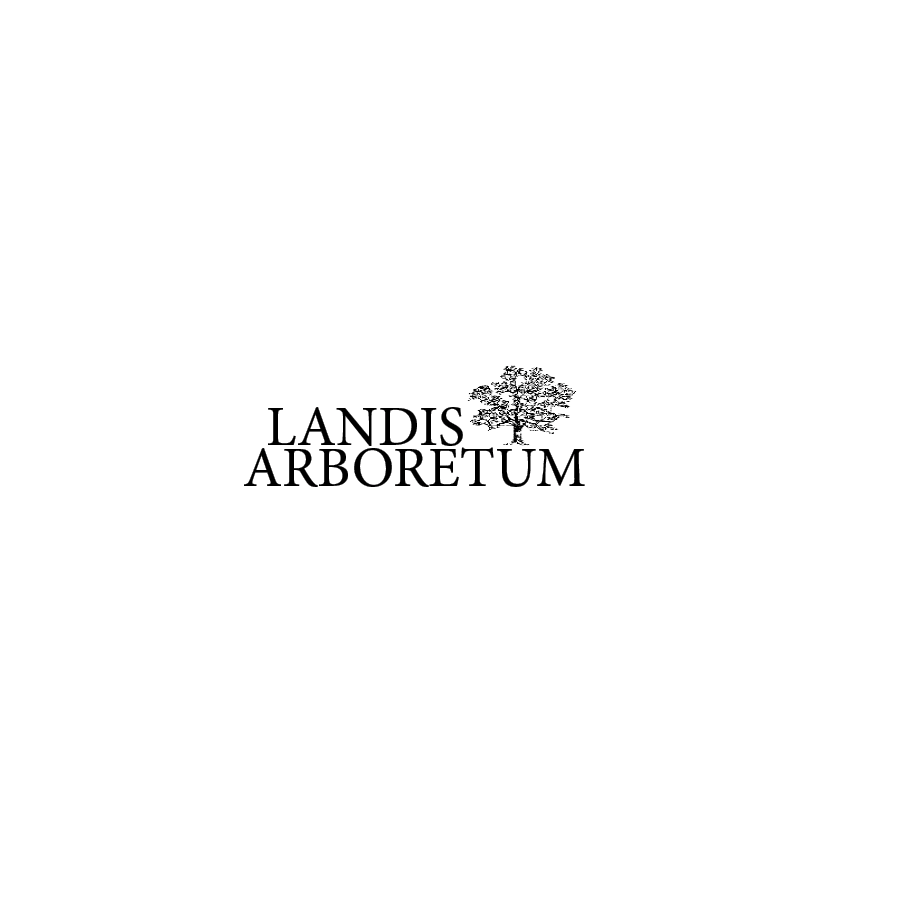 My Membership is a _____ NEW or a _____ RENEWAL  (Check One) Select the Membership Level you prefer: We have structured our membership donations to allow for a sliding scale between categories.  You can choose to make your donation at the basic level for the category or add more to increase the impact of your donation. *Individual ($35-$49/Yr)  	______ 	Business  ($200 or more/Yr) 	______ *Family ($50-$124/Yr)     	______ 	Benefactor ($500-$2,499/Yr) 	______   Enhanced ($125-$499/Yr) 	______ 	Lifetime ($2500 per year) 	______ *Eligible for 10% discount:  Take 10% off an Individual or Family Membership if you are a full-time educator, student, senior citizen or active/retired military personnel. MEMBERSHIP INFORMATION (Please print) NAME(s)  (Only one name if Individual Membership) First Name: _____________________ 	Last Name: ____________________________ First Name: _____________________ 	Last Name: ____________________________ Street:  ____________________________________________________________________ City/Town:  ________________________________  State:  __________  Zip:  __________ Phone:  ___________________________(Home)   ___________________________(Cell) EMAIL:  _____________________________________ Interested in Volunteering?   Yes, please contact me ________  PAYMENT INFORMATION: Check:   (Payable to Landis Arboretum)  Check Number:  #__________   Date:  ________ Credit Card:  Card Number: __________________  CCV: ______  Exp. Date:  ___________ Stripe:  Complete Online at:  andisarboretum.org/support Mail To: Landis Arboretum, P.O. Box 186, Esperance, NY 12066 Questions:  Email info@landisarboretum.ort or call the Office at (518) 875-6935 	 	 	 	 	(Rev. 04/10/2023) MEMBERSHIP FORM 